
    СОВЕТ ДЕПУТАТОВ                           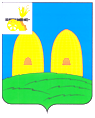 ОСТЕРСКОГО СЕЛЬСКОГО ПОСЕЛЕНИЯРОСЛАВЛЬСКОГО РАЙОНА СМОЛЕНСКОЙ ОБЛАСТИРЕШЕНИЕот   05 декабря  2019 года                                                                                   №25                                                 О внесении изменений в Положение о бюджетном процессе в  муниципальном образовании  Рославльского сельского поселения Рославльского района Смоленской области          В соответствии с Бюджетным кодексом Российской Федерации, Федеральным законом от 6 октября 2003 г. № 131-ФЗ «Об общих принципах организации местного самоуправления в Российской Федерации», Уставом  Остерского сельского поселения Рославльского района Смоленской области, решением Совета депутатов Остерского сельского поселения Рославльского района Смоленской области от 01.06.2019 № 5 «О регулировании отдельных вопросов осуществления органами местного самоуправления преобразуемых муниципальных образований своих полномочий» Совет депутатов Остерского сельского поселения Рославльского  района Смоленской области РЕШИЛ: Внести в Положение о бюджетном процессе в муниципальном образовании  Рославльского  сельского  поселения Рославльского района Смоленской области, утвержденное решением Совета депутатов Рославльского  сельского поселения Рославльского района Смоленской области от 27.08.2014 № 18 (в редакции решений Совета депутатов Рославльского  сельского поселения Рославльского района Смоленской области от 20.11.2015 № 7, от 11.11.2016 № 12, от 27.10.2017 № 24),  следующие изменения:часть 2 статьи 9 дополнить  абзацем 6 следующего содержания:«подготовке предложений по совершенствованию осуществления главными распорядителями бюджетных средств, главными администраторами доходов бюджета сельского поселения, главными администраторами источников финансирования дефицита бюджета сельского поселения внутреннего финансового аудита;»;пункт 1 части  1 статьи 11 изложить в следующей редакции:«1) субсидии бюджетам муниципальных образований;»;3) статью 12 изложить в следующей редакции:« 12. Предоставление межбюджетных трансфертов из местного бюджета бюджетам других муниципальных образований 1.В случаях и порядке, предусмотренных нормативными правовыми актами Совета депутатов Остерского сельского поселения, принимаемыми в соответствии с требованиями Бюджетного кодекса Российской Федерации, бюджетам других муниципальных образований могут быть предоставлены субсидии из бюджета муниципального образования в целях софинансирования расходных обязательств, возникающих при выполнении полномочий органов местного самоуправления по решению вопросов местного значения.2. В случаях и порядке, предусмотренных муниципальными правовыми актами Совета депутатов Остерского сельского поселения, принимаемыми в соответствии с требованиями Бюджетного кодекса Российской Федерации, местным бюджетам могут быть предоставлены иные межбюджетные трансферты из бюджета Остерского сельского поселения на осуществление части полномочий по решению вопросов местного значения в соответствии с заключенными соглашениями.»4) часть 2 статью 16 дополнить абзацем 3 следующего содержания:«доходов местного бюджета от транспортного налога (если законом Смоленской области установлены единые нормативы отчислений от транспортного налога в местные бюджеты);»5) пункт 2 части 2 статьи 46 изложить в следующей редакции:«пояснительная записка, содержащая анализ исполнения бюджета и бюджетной отчетности, и сведения о выполнении муниципального задания и (или) иных результатах использования бюджетных ассигнований;».Настоящее решение вступает в силу после его официального опубликования в газете «Рославльская правда». Контроль исполнения настоящего решения возложить на комиссию Совета депутатов Остерского сельского поселения Рославльского района Смоленской области по бюджету, финансовой и налоговой политике по вопросам муниципального имущества   (А.А.Миронова).Глава муниципального образованияОстерского сельского поселенияРославльского района Смоленской области                                             С.Г.Ананченков